济水一中2015-2016学年下期中考试 七 年级地理试卷时间  60   分钟     分值   100    分选择题（每小题2分，共60分）1、四大洋中，亚洲没有濒临的是（   ）A、太平洋  B、大西洋   C、印度洋    D、北冰洋2、世界上最深的湖泊是（   ）A、黑海  B、死海    C、贝加尔湖   D、休伦湖3、亚洲的河流呈放射状流向四周海洋的原因是（   ）A、亚洲降水多    B、亚洲面积大C、亚洲河流多    D、亚洲的地势中部高、四周低4、亚洲季风气候显著的主要原因是（   ）A、东西距离最长的大洲  B、地形起伏最大的一洲C、位于面积最大的洲、面向世界最大的洋  D、地跨纬度最多的一洲5、在亚洲分布面积最广的气候类型是（   ）A温带大陆性气候     B、热带季风气候C、地中海气候       D、亚热带和热带沙漠气候6、下列河流最终流入印度洋的是（   ）A、湄公河   B、叶尼塞河  C、长江   D、恒河7、世界上人口最多的大洲是（   ）A、非洲   B、亚洲   C、欧洲   D、北美洲8、生活在恒河三角洲以捕鱼为生的人是（   ）A、印度人  B、孟加拉人   C、阿拉伯人  D、贝都因人9、亚欧大陆之间的分界线很明确，其中不是两者分界线的是：（  ）A.乌拉尔山      B.伏尔加河    C.大高加索山脉     D.土耳其海峡10、亚洲唯一的发达国家是（   ）A、日本   B、韩国   C、马来西亚    D、沙特阿拉伯11、日本多火山，地震的原因是（   ）A、处在太平洋板块与非洲板块交界处B、处在印度洋板块与太平洋板块交界处C、处在亚欧板块与太平洋板块交界处D、处在南极洲板块与美洲板块交界处12、日本发展工业的有利条件是（   ）A、地域狭小             B、资源贫乏C、海岸线曲折，多良港   D、人口众多、消费市场广阔13、日本最著名的旅游胜地是（   ）A、琉球群岛   B、富士山   C、濑户内海   D、金刚石14、日本国土由四大岛屿组成，其中最大的是（   ）A、北海道岛    B、本州岛  C、四国岛   D、九州岛15、日本人20岁时，要举行“成人节”仪式，这时他们会穿上心爱的（   ）A、唐装   B、西装   C、和服    D、牛仔服16、东南亚唯一的内陆国是（   ）A、泰国   B、柬埔寨  C、老挝   D、缅甸17、世界上最大的群岛国家是（   ）A、菲律宾   B、日本  C、印度尼西亚   D、马来西亚18、东南亚是世界上最大的热带经济作物产地，橡胶最大生产国是（   ）A、泰国   B、菲律宾   C、马来西亚    D、印度尼西亚19、东南亚流经国家最多的、在我国称澜沧江的河流是（   ）A、湄南河  B、湄公河  C、红河   D、伊洛瓦底江20、东南亚最著名的佛教建筑是（   ）Xkb1.comA、大金塔   B、金字塔   C、吴哥窟   D、泰姬陵21、印度也是个人口众多的国家，其人口总数居世界（   ）A、第一位   B、第二位   C、第三位    D、第四位22、目前对印度农业影响最大的灾害是（   ）A、台风   B、寒潮  C、沙尘暴   D、旱涝灾害23、印度的气候类型主要是（   ）A、热带雨林气候     B、热带沙漠气候C、热带季风气候     D、亚热带季风气候24、印度高新技术产业区分布在（   ）A、新德里   B、孟买   C、班加罗尔   D、加尔各答25、小枫去印度旅游回来，在同学面前大谈他的印度见闻，下列叙述错误的是( )A.印度经济很发达，城市环境像西欧国家一样好B.印度舞很有特点，跳得很好看 C.泰姬陵是印度著名的建筑                   D.印度人很尊敬牛26、下列关于俄罗斯的叙述正确的是（   ）A、首都是乌兰巴托             B、领土跨亚欧两洲C、工业、人口主要分布在亚洲   D、热带雨林面积广大27、俄罗斯在世界上占有重要地位的产业是（   ）A农业、畜牧业 B、核工业、宇航工业C、纺织工业，食品工业 D、消费品制造业28、俄罗斯最重要的客运方式是（   ）A、铁路、管道    B、铁路、公路  C、海运、航空    D、管道、海运29、中东地区输出的石油，大部分由波斯湾沿岸港口用油轮运出，其中经过马六甲海峡的航线的主要目的地是（     ）               A、西欧    B、美国    C、日本     D、俄罗斯30、欧洲西部居民餐桌上常见的食品有(    )A.牛排、奶油、奶酪  B.米饭、猪肉、蔬菜C.玉米、土豆  D.馒头、包子、稀饭二、综合题（每小题  1分，共  40分）31、读“亚洲范围图”，回答问题（11分，每空1分） （1）亚洲以________山脉,乌拉尔河．里海．大高加索山脉．________海和土耳其海峡与（A）______________洲为界． （2）亚洲以_____________运河与（B）________洲为界．（3）亚洲在南面隔海与(C)_________洲相望． （4）亚洲在东北方向以_________海峡与（D）________洲为界．（5）填写亚洲周围海洋的名称．E              F          G         。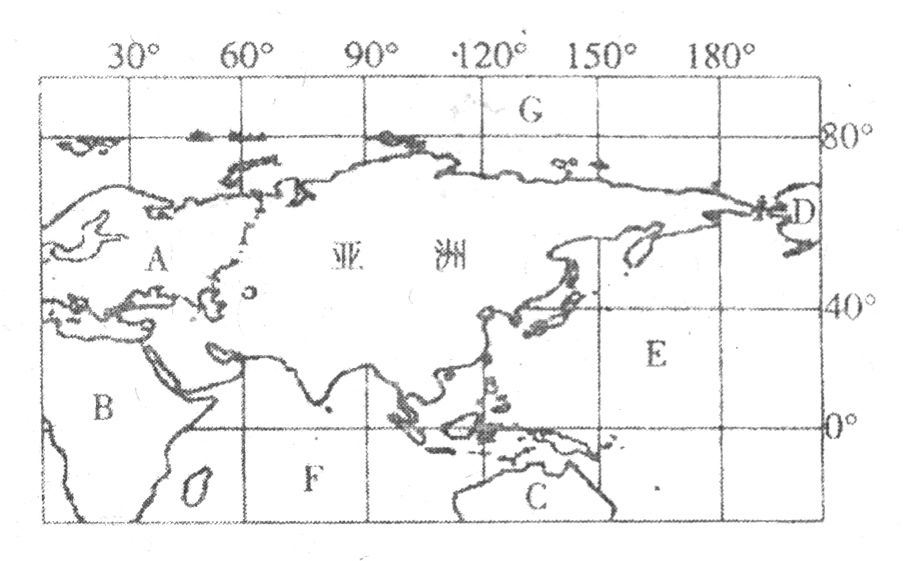 32、读“日本略图”回答问题．（11分，每空1分）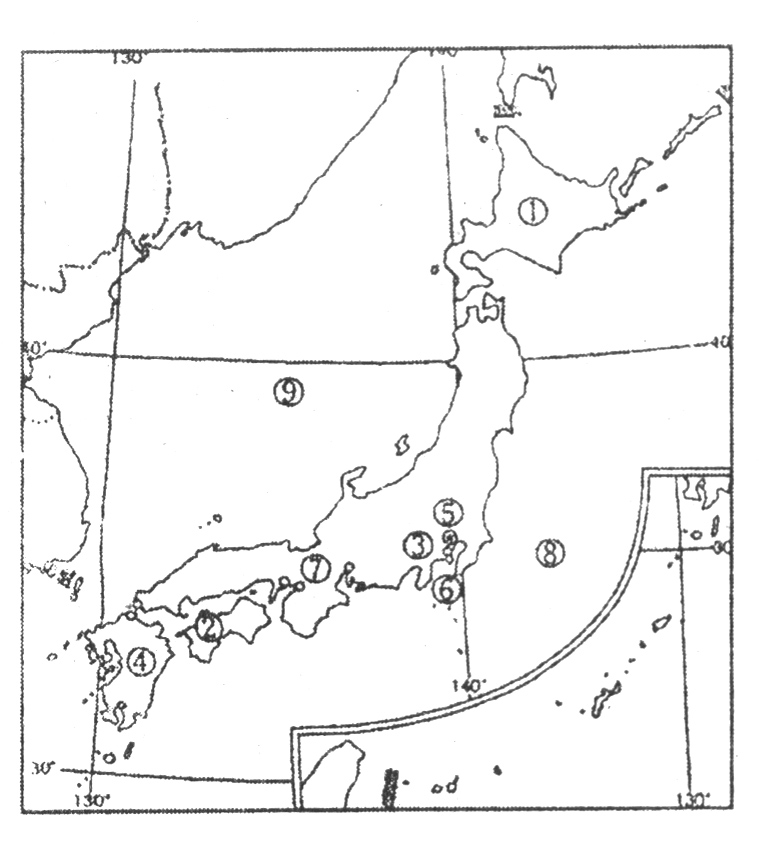 （１）写出图中数码代号相应的地理名称．　岛：①_________  ②_________  ④_________  山：③__________城市：⑤_________ 海洋：⑧_________⑨__________( 2 ) 日本的工业主要集中在____________洋沿岸和___________海沿岸( 3 )日本文化既有浓厚的___________民族色彩,又有强烈的___________气息,是东西文化兼容的典型。33、读东南亚图，回答问题．（11分，每空1分）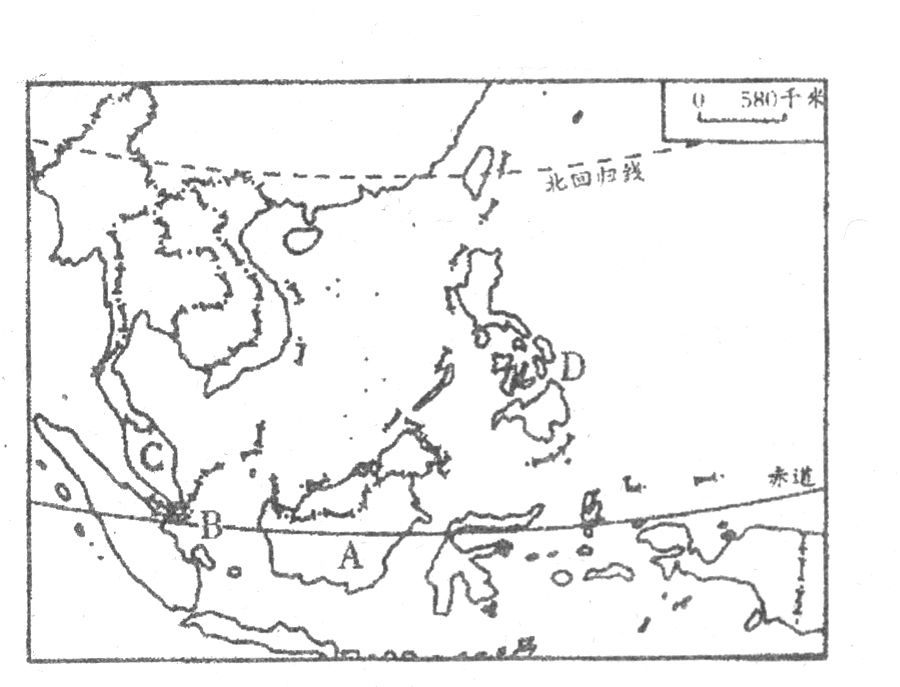 （1）东南亚地处亚洲与_______洲,太平洋与______洋之间的“十字路口”,地理位置十分重要.（2）东南亚由________半岛和_________群岛两大部分组成.（3）         海峡位于马来半岛和       之间,沟通_________洋和________洋，是世界上最重要的海峡之一，被日本人称为        。（4）把相应的国家字母代号填入横线上。被誉为“花园城市”的是        ，有“火山国”之称的是         34、读下图，完成下列要求：（7分）（1）中东处在三洲五海之地，A______（国家）是地跨亚非两洲的国家，B是______海，______海峡沟通了黑海与地中海．
（2）中东地区有着丰富的______资源，中东地区是目前世界上石油储量最大，生产和输出石油最多的地区，其石油主要分布在     及其沿岸地区。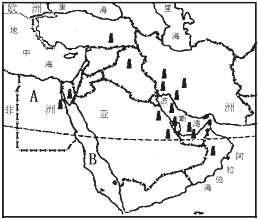 （3）中东大部分地区气候炎热干旱，因而________资源极其匮乏。（4）被伊斯兰教、基督教、犹太教都奉为“圣城”的是________。